   La Academia de Entrenadores de Acuario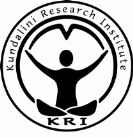 Estimado candidato a profesional,Enhorabuena por su decisión de solicitar ser Profesional.  Has trabajado duro como Asociado para servir tanto a las necesidades del Programa de Nivel Uno como a las de los estudiantes.  Antes de completar el proceso de solicitud, por favor asegúrese de que ha cumplido con todos los requisitos para pasar a Profesional, ya que esto permitirá que su solicitud sea revisada más rápidamente.Requisitos del candidato profesional:Continúa enseñando Kundalini Yoga fuera del entorno de la Formación de ProfesoresCertificado de nivel dos - Has completado los cinco módulos Vives y cumples el Código de Excelencia de un Profesor de Kundalini Yoga, específicamente el estilo de vida yóguico.Calificado por un mínimo de 100 créditos de contenidoEnseñó efectivamente 15 horas adicionales de "tiempo de banco" en la Formación de Profesores para un mínimo de 25 horas acumulativas como Interno y Asociado. Estas "horas de banco" deben ser de al menos 3 Unidades de Estudio diferentes.Haber dado clases en solitario durante una sesión de 4 horas consecutivas o ½ día"Ocupado el espacio del Formador" durante un mínimo de 16 horas de programa consecutivas o durante un fin de semana completo en una sesión.Haber asistido a un Foro o Cumbre de Formadores al menos una vez cada 2 años.Haber asistido a un evento de 3HO cada año Miembro actual de IKYTA o de la Asociación NacionalProceso del candidato profesional:Presente su solicitud en su Portal del Formador. Utilice sus credenciales de la Biblioteca de la Enseñanza para iniciar la sesión. Su solicitud incluye adjuntar los siguientes documentos:Unidades de Estudio-Formulario de Créditos de Contenido- completado y luego revisado y rubricado por su Mentor- se requiere un mínimo de 50 créditos de contenido y 10 horas de "tiempo de banco" efectivo. O puede pedirle a su mentor que envíe la aprobación por correo electrónico directamente al administrador de la Academia.Plan(es) de desarrollo individual IDP firmado por su mentor. Normalmente se hace anualmente, por lo que puede tener varios PDI. Nuevo formulario de evaluación de competencias de nivel uno: puedes adjuntarlo en la misma área en la que adjuntas tus IDP. Asegúrate de informar al administrador de la Academia de que lo has hecho y de que lo has adjuntado. También puedes optar por rellenar el que forma parte de tu solicitud online.También es necesario el formulario de evaluación del candidato profesional a formador principal. Su Formador Principal mentor lo envía directamente a través de su acceso al Portal. Tu responsabilidad es asegurarte de recordar a tu mentor que complete su parte.Programar una entrevista:Una vez completada su solicitud, KRI le asignará entrevistadores para una entrevista a distancia. Si usted es un candidato que va a necesitar un traductor, por favor proporcione uno para su entrevista o pida que uno de los entrevistadores domine su lengua materna. Recuerde que los entrevistadores hacen una "recomendación" y el Comité de Certificación la aprueba si está de acuerdo.Una vez finalizado el COVID las entrevistas podrán volver a realizarse en persona en el Solsticio de Verano, el Festival Europeo de Yoga y otros eventos.   La fecha límite de solicitud para las entrevistas "en persona" es el 15 de abril para una entrevista en el Solsticio de Verano o una entrevista en el Festival Europeo de Yoga. Responsabilidades profesionales:Si eres aceptado como Formador Profesional, podrás impartir el área de contenido para la que ya te has cualificado y podrás participar en cualquier Programa de Formación de Profesores del KRI.  El Profesional puede enseñar hasta el 50% de un programa como parte de un equipo bajo la supervisión de un Entrenador Líder.  Si está interesado en pasar a ser Líder, tendrá que impartir eficazmente, bajo la evaluación de su Mentor, áreas de contenido para las que aún no se ha cualificado.  Además de cumplir con las calificaciones de un Entrenador Profesional y demostrar un amplio dominio del contenido del curso, el Entrenador Profesional tiene los siguientes requisitos adicionales:Comprende todos los requisitos del Programa de Nivel Uno descritos en el Contrato de Licencia y el Manual de Políticas y Procedimientos del KRI, incluidos los requisitos de los estudiantes para completar el programa.Demuestra excelencia en varias metodologías de enseñanza y las equilibra en el diseño del programa para acomodar diferentes estilos de aprendizaje.Demuestra habilidades de comunicación multifacéticas, incluyendo la escucha atenta, la narración de historias con un punto, y las habilidades de entrenamiento.Demuestra una comprensión integrada de las Enseñanzas al responder a las preguntas.Capacidad de mantener una presencia consciente y de mantener a los alumnos comprometidos durante una larga jornada de formación.Conciencia del estado del grupo y de los individuos y capacidad para responder y ajustarse a ello en el momento para impartir el material de la manera más eficaz.Gestión hábil del entorno de enseñanza para maximizar la experiencia de los alumnos-profesores.Capacidad para trabajar con un verdadero sentido de equipo para mejorar la presencia efectiva del equipo en su conjunto, y para liderar e inspirar a los Asociados y a los Internos.Es importante tener en cuenta que como Entrenador Profesional estarás:Se requiere relicenciar antes del 30 de junio de cada año para seguir siendo elegible para enseñar en los Programas de Formación de Profesores de KRI Aquarian.Se requiere asistir a un Foro de Entrenadores o a una Cumbre cada 2 años.  Los Foros de Formadores se celebran en el Solsticio de Verano e Invierno, en el Festival Europeo de Yoga y en algunas áreas regionales.